STRUTTURA DIDATTICA SPECIALE DI LINGUE E LETTERATURE STRANIERE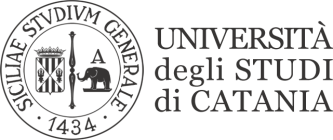                                                               RAGUSALINGUA CINESE II (LM 37)BENEDETTI LAVINIAI SESSIONEPROVA SCRITTA DEL 19/01/2021MATRICOLA Y63000188 VOTO 20